[ชื่อแผ่นพับ]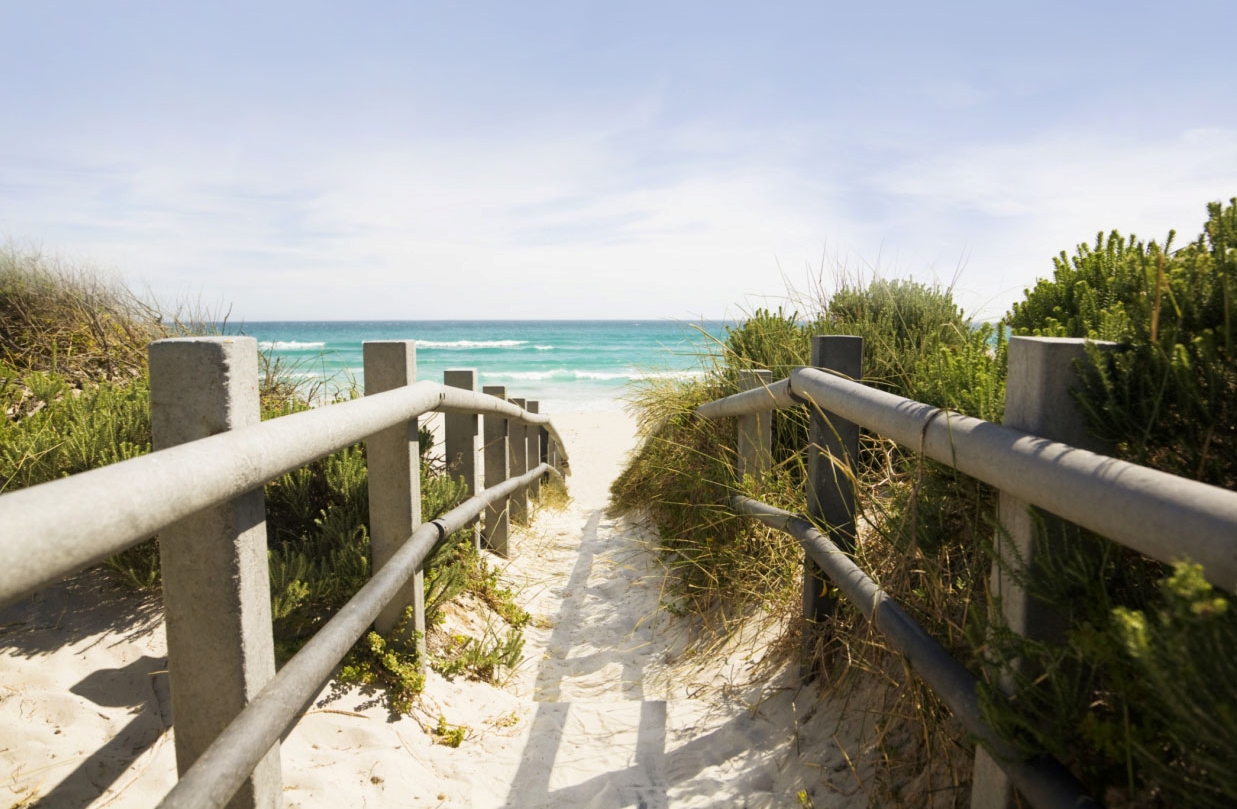 [โฆษณาข้อเสนออันยอดเยี่ยมที่นี่!][ชื่อบริษัท][เพิ่มสโลแกนหรือข้อความปิดท้ายอื่นๆ ที่นี่]  |  [อีเมล]  |  [เว็บไซต์]  |  [หมายเลขโทรศัพท์][ทำให้แผ่นพับนี้เป็นแบบที่คุณต้องการได้ง่ายๆ เมื่อต้องการแทนที่ตัวแทนข้อความนี้ด้วยข้อความของคุณเอง เพียงเลือกข้อความแล้วเริ่มพิมพ์ ไม่ต้องใส่ช่องว่างทางด้านขวาหรือด้านซ้ายของอักขระในส่วนที่คุณเลือก][ราคา]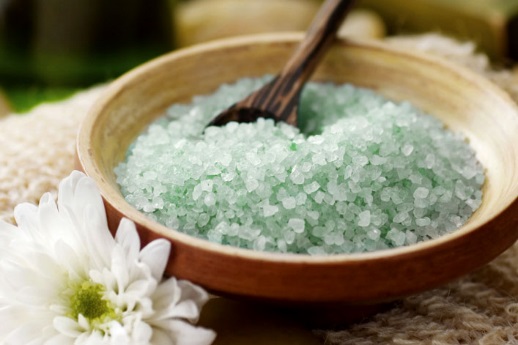 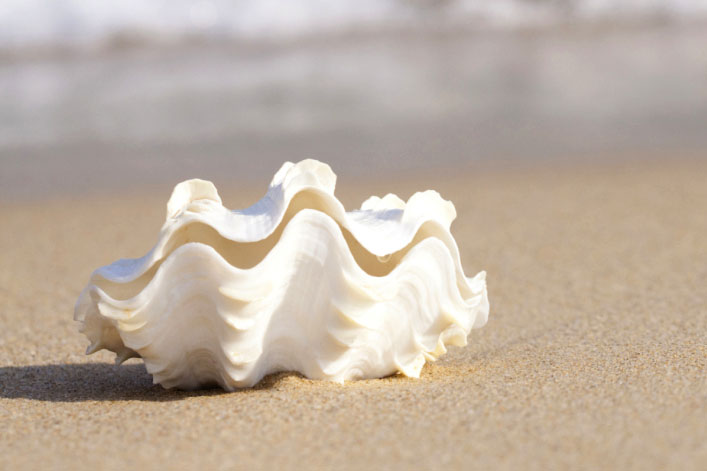 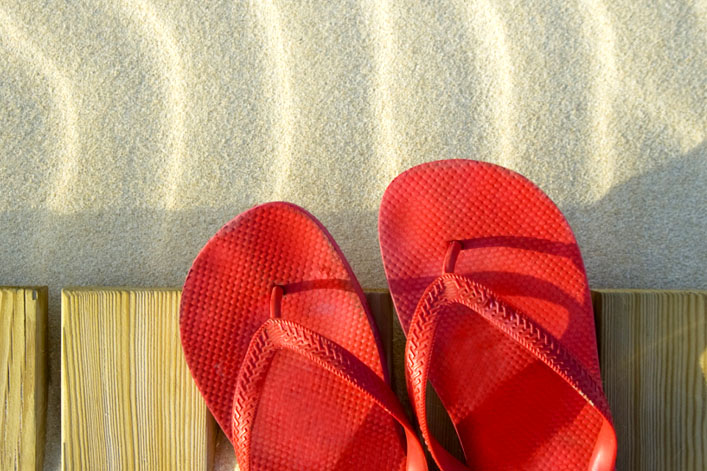 [วางรูปภาพ][เมื่อต้องการแทนที่รูปถ่ายด้วยรูปถ่ายของคุณเอง เพียงลบ แล้วคลิก รูปภาพ บนแท็บแทรก][จัดภาพให้กลมกลืน][เริ่มต้นด้วยรูปที่มีขนาดเท่ากันเพื่อให้ได้ผลลัพธ์ที่ดีที่สุดในเค้าโครงนี้ จากนั้น คลิกขวาที่รูปถ่ายเพื่อใช้ตัวเลือกขยายและย่อ][อวดสไตล์ของคุณ][เลือกรูปถ่าย จากนั้น นำสไตล์รูปภาพไปใช้หรือปรับขนาดรูปถ่ายให้เป็นขนาดที่ต้องการบนแท็บรูปแบบเครื่องมือรูปภาพ][อวดสไตล์ของคุณ][เลือกรูปถ่าย จากนั้น นำสไตล์รูปภาพไปใช้หรือปรับขนาดรูปถ่ายให้เป็นขนาดที่ต้องการบนแท็บรูปแบบเครื่องมือรูปภาพ]